Des actions pour accompagner tous les parents « La famille d’aujourd’hui n’est ni plus, ni moins parfaite que celle de jadis : elle est autre, parce que les circonstances sont autres. Elle est plus complexe, parce que les milieux où elle vit sont plus complexes, voilà tout … »Propos contemporains de Emile Durkheim (1888)Appel à projets 2023 :  Réseau d’Ecoute, d’Appui et d’Accompagnement des Parents en Isère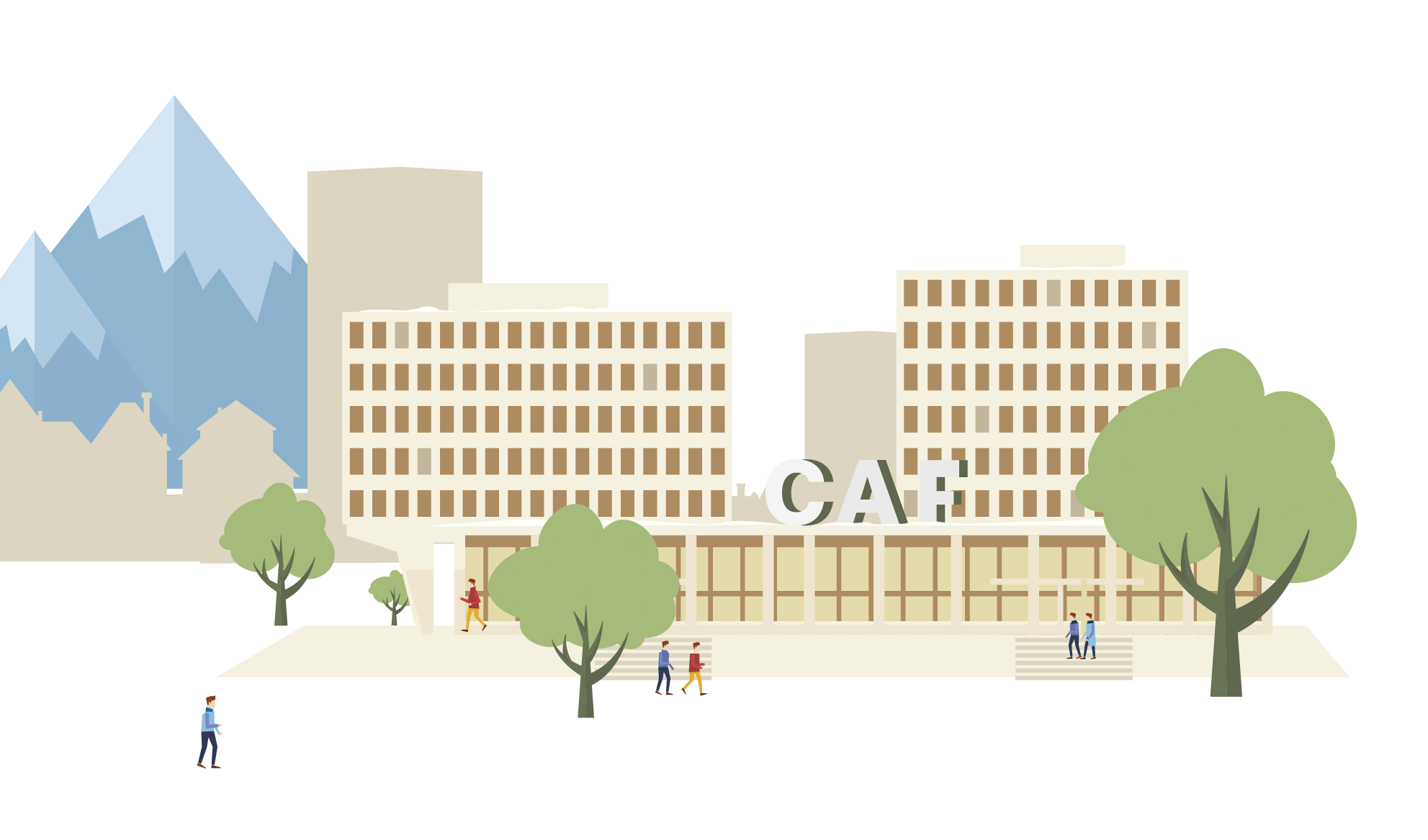 L’appel à projet 2023Dans le cadre de l’appel à projet 2023, il est attendu des projets d’accompagnement des parents offrant une diversification des modalités et formats d’intervention en direction des parents, et le développement d’offres innovantes adaptées à leurs nouveaux besoins.Les actions proposées doivent également constituer une modalité de réponse aux objectifs majeurs portés dans la Convention d’objectif et de gestion (Cog) entre la Caf et l’Etat 2018-2022 (NB : la convention 2023-2027 est en cours de négociation) sur le champ du soutien à la parentalité, à savoir : L’accompagnement des parents au moment de la naissance et jusqu’aux trois ans de l’enfant Le soutien aux parents dans l’éducation de leurs enfants, notamment des adolescentsL’accompagnement et la prévention des ruptures familiales (séparation, deuil, incarcération etc).L’accès aux services et actions pour tous les parents avec une attention particulière portée aux familles les plus vulnérables et favoriser la participation des parents en situation de handicap Les projets pourront être relatifs :  Aux différents stades du développement de l’enfant de la périnatalité à l’adolescenceAux usages du numérique des parents et des enfants dans la sphère privée et public et à leur impact dans les relations intra-familiales, À la valorisation des compétences des parents, au soutien entre pairs, À la prévention ou le soutien face à des événements fragilisant (séparation- décès…)Au développement de lieux ressources pour les parentsÀ la facilitation du lien famille/établissements scolairesLa Caf de l’Isère soutiendra prioritairement en 2023 au regard de l’offre existante sur le département de l’Isère, et des orientations stratégiques du Schéma départemental des services aux familles en Isère, des actions qui s’attacheront à :  La période pré et post natale et jusqu’aux 3 ans de l’enfant Les projets proposés auront pour finalité d’accompagner les parents dans les premières années de vie de leur enfant, de les aider à répondre au mieux à ses besoins spécifiques dans cette période de construction de la relation enfant/parent en s’inscrivant dans la stratégie nationale de l’offre de service autour des 1 000 premiers jours de l’enfant.Les projets pourront notamment avoir pour objectif : D’accompagner les jeunes parents à l’arrivée d’un enfant dans le foyer en proposant : * des groupes de partage afin de permettre aux parents d’aborder à travers des échanges avec d’autres parents mais aussi des professionnels les questions liées à la petite enfance dans une logique préventive de partage d’expérience*des groupes spécifiques afin d’accompagner des parents rencontrant des situations particulières telles que les situations de handicap, grossesse précoce, grossesse multiple, décès d’un enfant etc…Proposer des actions en direction des jeunes pères, contrer les stéréotypes liés au genreFavoriser le répit et le relais parentalD’accompagner la socialisation des enfants et les parents lors de la première scolarisationD’encourager la parentalité quelle que soit la situation (homoparentalité - pauvreté- handicap d’un parent…) Améliorer les relations entre les familles et les établissements scolairesLes projets proposés auront pour notamment pour objectif de :Favoriser une relation de confiance entre les parents, quelques soit leur rapport à l’école, et les équipes éducatives.Permettre aux parents d’utiliser les outils papiers ou numériques utiles au suivi de la scolarité de leur enfantL’accompagnement et la prévention des ruptures familiales (séparation, deuil, incarcération …)Les projets proposés s’attacheront à : Favoriser la coparentalité dans les situations de séparation et/ou d’incarcération d’un parentSoutenir les mono-parents dans les situations spécifiques auxquelles ils sont confrontésSoutenir les familles les plus vulnérables, prévenir l’épuisement parental, et favoriser la participation des parents confrontés à une situation de handicapLa monoparentalité, le handicap du parent ou de l’enfant, les situations professionnelles difficiles, la précarité, la pauvreté sont des situations qui peuvent conduire les parents et les enfants à des épuisements divers. La fatigue physique et/ou psychique liées à ces situations peut impacter la qualité des relations éducatives. Les actions auront pour objectif de : Prévenir du burn-out parentalDévelopper l’accès aux informationsFavoriser la parentalité lorsque d’autres problématiques immédiates se posentDévelopper une offre de soutien à la parentalité dans les territoires où la présence de familles en situation de pauvreté est la plus importante, et notamment dans les quartiers prioritaires politique de la villeValoriser la reconnaissance des compétences parentales pour les parents en situation de handicap, en valorisant l’expertise spécifique qu’ils ont développéElles pourront prendre la forme : De démarches pro-actives à destination des familles les plus éloignées. Elles sont particulièrement recherchées par le biais d’actions hors les murs, dans les lieux de vie des parents.D’information aux parents sur leurs droits dans des lieux bienveillants où ils pourront rencontrer d’autres parents et échanger sur la fonction parentale en tenant compte des conditions matérielles précaires et/ou difficiles,De suppléance (remplacement temporaire) et de relais (pause -relâche) parental ou familial pour suspendre ou alléger les contraintes quotidiennes, de prendre du recul, de construire ou de restaurer des relations harmonieuses entre parent(s) et enfant(s).Toutes les actions permettant aux parents ou aux familles de se ressourcer, si elles sont utiles, ne constituent pas en elles-mêmes des actions de soutien à la parentalité. Elles s’inscrivent toutefois dans cette politique dès lors que l’un au moins de leurs objectifs explicites est la prévention du burn-out parental ou l’amélioration de la qualité de la relation enfants/parents. La période de l’adolescence Les projets proposés peuvent prendre différentes formes : Des actions d’information pour soutenir les famillesDes espaces dédiés ou groupes de paroles de parents réguliers favorisant les temps de rencontre entre parents pour faciliter les échanges de la vie quotidienne notamment autour des questions d’éducation, de scolarité, des conduites à risque …Des lieux d’accueil Parents/Ados, des ateliers de communication parental Parent/adoDes conférences-débats ou ateliers à destination des parents favorisant les échanges d’expériences et l’apport théoriqueLa parentalité et le numériqueLes questions du numérique, de l’usage des écrans et des réseaux sociaux, des équipements numériques questionnent tous les parents quel que soit l’âge de leurs enfants. Aussi, il est attendu des projets relatifs à l’information et l’accompagnement des parents pour décoder et s’approprier les pratiques numériques, en lien avec :Les impacts psycho-sociaux du numérique dans la vie de famille : la place des écrans et des réseaux sociaux, L’acquisition de savoir-faire numérique leur permettant d’accompagner leurs enfants dans l’utilisation « raisonnable » de leur smartphone, tablette, ordinateur (aborder la question des écrans dans une démarche positive mais raisonnée)L’acquisition de bases numériques pour les parents indispensables au suivi de la scolaritéLa prise de conscience pour les enfants et les jeunes des dangers liés au numériqueL’échange des savoirs faire parent/enfant ; parent/adoL’accompagnement des parents dans l’éducation à l’image et le développement de l’esprit critique de leurs enfants et adolescentsLa valorisation des compétences parentales et de soutien entre pairsLa Caf de l’Isère sera particulièrement attentive aux initiatives de parents proposant un soutien entre pairs, favorisant la réflexion, la recherche, et la formation de parents.  Il s’agit d’actions mobilisant les parents dans les universités populaires de parents, les universités d’été, des groupes de parents qui à la suite d’une première action s’engagent dans la création d’une pièce de théâtre, d’un livre, d’un film, d’un guide… ainsi que les actions proposées dans le cadre de la prévention et l’accompagnement lors d’évènements fragilisant. Elles pourront être soutenues à travers les associations de parents constituées, y compris celles n’intégrant pas de professionnels et fonctionnant à partir du bénévolat.Elles pourront être soutenues à travers l’accompagnement et le portage par des structures associatives, ou des services de collectivités territoriales, pour les collectifs de parents qui n’auraient pas d’existence juridique.Modalités de dépôt et de sélection des projetsLe dépôt des projets auprès de la Caf est réalisé dans le cadre d’une procédure annuelle d’appel à projets Du 2 janvier au 24 février 2023 uniquement via la plateforme ELAN (Espace en Ligne pour l’Accès aux aides en action sociale)En dehors de cette période, il ne sera plus possible de déposer des demandes de subvention dans le cadre du fond national parentalité. Établissement de la demandeLes services et structures éligibles à un financement du REAAP :Les acteurs suivants peuvent être éligibles à un financement par la Caf de l’Isère dans le cadre du financement des actions du fonds national parentalité : Les associations issues de la loi de 1901 ;Les associations reconnues d’utilité publique à caractère social ou sanitaire ;Les établissements du secteur public et/ou privéà caractère social, sanitaire ou d’enseignement ;Les collectivités territoriales (communes, Epci) ; Les acteurs du secteur privé lucratif, sous réserve qu’ils mettent en place une gestion désintéressée ;Les parents eux-mêmes sous couvert d’un service ou structure porteuse permettant le versement de la subvention.   La demande présentera le projet le plus précisément possible, sur les aspects qualitatifs et financiers.– Qualitatif :Objectifs attendus, description de l’action, modalités de prise de contact pour les familles, mode de participation des parents, indicateurs de résultats…NB : La plateforme ELAN, vous invite à saisir un projet qui peut se décliner de 1 à 5 actionsExemples d’une seule et même action : - plusieurs évènements qui concernent une même thématique tels qu’une conférence-débat et un atelier parents-enfants portant tous deux sur les usages du numérique- cafés des parents avec des thématiques différentes Exemples de plusieurs actions : une conférence-débat sur les usages du numérique, des ateliers parents-enfants autour du jeu et des ateliers de prévention du burn-out parental– Financier :Le projet et son budget prévisionnel porteront sur l’année civile 2023. Toutefois, il est possible de déposer un projet pluriannuel. Dans ce cas, merci de le préciser et de nous transmettre les éléments nécessaires notamment un budget prévisionnel par année pour la période concernée.En cas de renouvellement d’action :La production du bilan qualitatif et quantitatif est à saisir via la plateforme ELAN dans la rubrique « Mes justifications », cliquer sur « suivre mes demandes à justifier » Ce bilan de l’action menée en 2022 est obligatoire et permet :le paiement de la subvention 2022de se prononcer sur la pertinence d’un renouvellement de l’action en 2023 et sur les ajustements à apporter afin de faire évoluer le projet.NB « Quinzaine de la parentalité » et Réaap:Dans le cadre des actions de la quinzaine, la Caf de l’Isère pourrait être amenée à co-financer ces actions par le Fond national parentalité si elles entrent dans le champ du  Réaap et si elles sont inscrites dans un projet global et ne concernent pas un événement festif isolé prévu durant la quinzaine.Pour être financées les actions quinzaine devront s’inscrire dans la continuité d’actions des années antérieures ou être intégrées au projet déposé dans le cadre de l’appel à projet Réaap 2023.Les actions portant sur la thématique fil rouge de la Quinzaine de la parentalité “Dis-moi, comment on fait les parents ? ” seront prioritaires pour un soutien financier. Les actions nommées « Quinzaine de la parentalité », « semaine de la parentalité » etc… qui pourraient se dérouler hors période du 1er au 15 juin, dates de la quinzaine de la parentalité portée par la Caf de l’Isère, ne seront pas financées dans le cadre du Fond national parentalité. Pour rappel Les dossiers de candidatures Réaap 2023 sont à déposer sur la plateforme ELANavant le vendredi 24 février 2022Pièces justificatives obligatoires au dépôt du dossier dans Elan à la création du compte gestionnaire sur la plateformeAssociations – Mutuelles - Comité d’entreprise
Collectivités territoriales - Etablissements publics de coopération intercommunale (EPCI) Les critères d’appréciation La Caf de l’Isère sera particulièrement attentive : Au développement d’actions sur les territoires identifiés comme prioritaires dans le Schéma départemental des services aux familles : Cdc Isle Crémieu, Cdc de la Matheysine, du Pays de Corps et du Valbonnais, Cdc du Territoire de Beaurepaire, Cdc Portes dauphinoises de Lyon St Exupéry, Cdc de la Bourne à l’Isère, Cdc Vallons du Guiers, Cdc de l’Oisans, Cdc du Vercors.Au développement d’actions ayant un rayonnement départemental ou intercommunal associant plusieurs partenairesAu développement d’actions conformes aux prérequis et critères d’éligibilité, qui apportent une réponse aux objectifs majeurs déclinés au niveau national, ainsi qu’aux priorités définies en Isère.A l’implication des porteurs d’actions dans la construction d’un système d’animation partagé conduit dans le cadre des Réseaux d’acteurs du soutien à la parentalité dans le Sud et le Nord Isère, initié par la Caf de l’Isère. Ces rencontres régulières proposées par les Cités des Familles en présentiel ou en visio conférence, permettent une circulation des informations entre tous les acteurs sur tout le territoire, l’évaluation des actions et une capitalisation des savoir-faire.Au respect des engagements des porteursEngagement des porteurs de projets Tout porteur de projets s’engage à :Respecter les principes de la Charte Nationale de la parentalité (lien),Fournir les documents nécessaires à l’étude,Informer la Caf de l’Isère de tout changement, modification ou arrêt de l’action,Autoriser la Caf de l’Isère à promouvoir et/ou communiquer sur l’action auprès de ses partenaires.Evaluer annuellement les actions qu’il conduit dans le cadre du REAAP. Cette évaluation est complémentaire au questionnaire d’activité en ligne.L’évaluation des actions doit être obligatoirement rendue dans les échéances fixées par la caisse d’Allocations familiales (N +1).Elle se compose des éléments financiers et qualitatifs des actions d’accompagnement à la parentalité développées dans le cadre du dispositif Réaap.L’évaluation de l’action porte notamment sur : la conformité des résultats au regard des objectifs du Réaap,l’impact des actions ou des interventions, s’il y a lieu, au regard de leur utilité sociale ou de l’intérêt général (l’implication des parents, l’inscription dans un territoire, le partenariat, les effets concrets de l’action, la formation des animateurs et des parents),La quantification du public impacté,les prolongements susceptibles d’être apportés à l’action.L’information, notamment sur les difficultés éventuelles rencontrées dans la mise en œuvre des projets, est primordiale : il ne s’agit pas de les dissimuler, mais au contraire d’en faire part afin de réfléchir ensemble à un « mieux faire », et de stimuler ainsi la réalisation de l’action.La Caf se réserve le droit de revoir son soutien financier en cas de manquement à l’un de ces engagements.Le financement Il est rappelé que les financements accordés au titre du REAAP 38 ont pour vocation le financement d’actions et non de frais de structures.Les projets présentés doivent bénéficier de co-financements :Le principe du co-financement est une règle afin d’inscrire les projets dans une dynamique partenariale. La Caf mobilisera le fonds national parentalité en complément de l’intervention d’autres partenaires, sauf cas exceptionnels examinés par la commission départementale. Le montant total des financements accordés par Caf de l’Isère ne peut excéder 80 % du coût total annuel du projet, le niveau de 80% est un maximum et n’est pas systématique.  Les décisionsLa commission technique « parentalité », procède à la sélection des projets pour le financement desquels une subvention a été sollicitée auprès de la Caf de l’Isère dans le cadre du fonds national parentalité. Cette sélection repose sur une liste de critères définis en cohérence du présent document.  La commission technique étudiera les projets fin mars 2023.  Les décisions seront notifiées par mail aux porteurs de projets de façon à ce que le gestionnaire retenu, toute condition préalable levée, puisse débuter son action.Depuis le 1er janvier 2022, seules les subventions supérieures ou égales à 5 000 € feront l’objet d’une convention. De ce fait, il n’y aura pas de versement d’acompte pour toute subvention inférieure à 5 000 €. Voies de recours : en cas de refus, si vous contestez la décision, vous pouvez adresser dans un délai de 2 mois une lettre de contestation à Madame la Directrice de la Caf de l’Isère.ContactNorig Le Goarant					Chargée de conseil et développementTel. 04 76 46 42 43Nature de l’élément justifiéJustificatifs à fournir pour une première demandeExistence légale - Pour les associations : récépissé de déclaration en Préfecture. - Pour les mutuelles : récépissé de demande d'immatriculation au registre national des mutuelles. - Pour les comités d'entreprises : procès-verbal des dernières élections constitutivesExistence légale - Numéro SIREN / SIRET Vocation - Statuts datés et signés Destinataire du paiement  - Relevé d'identité bancaire, postal, IBAN ou caisse d'épargne du bénéficiaire de l'aide, ou du bénéficiaire de la cession de créance (loi Dailly). Capacité du contractant - Liste datée et signée des membres du conseil d’administration et du bureau Pérennité - Compte de résultat et bilan (ou éléments de bilan) relatifs à l’année précédant la demande (si l’association existait en N-1) Nature de l’élément justifiéJustificatifs à fournir pour une première demandeExistence légale - Arrêté préfectoral portant création d’un EPCI et détaillant le champ de compétence Existence légale - Numéro SIREN / SIRET Vocation - Statuts pour les établissements publics de coopération intercommunale datés et signés (détaillant les champs de compétence) Destinataire du paiement  - Relevé d'identité bancaire, postal, IBAN 